INFORME SOBRE LAS GESTIONES REALIZADAS POR LA DIPUTADA MARÍA ESPERANZA CHAPA GARCÍA, DURANTE EL MES DE ABRIL DE 2020.En cumplimiento a lo dispuesto por el artículo 26 fracción XIII de la Ley de Acceso a la Información Pública para el Estado de Coahuila de Zaragoza, informo las gestiones realizadas por la suscrita Diputada del Distrito II, en los siguientes términos:	Estas fueron las gestiones que lleve a cabo en mi Distrito durante el mes de abril de 2020, por lo que me permito acompañar algunas fotografías como evidencia de dichas actividades.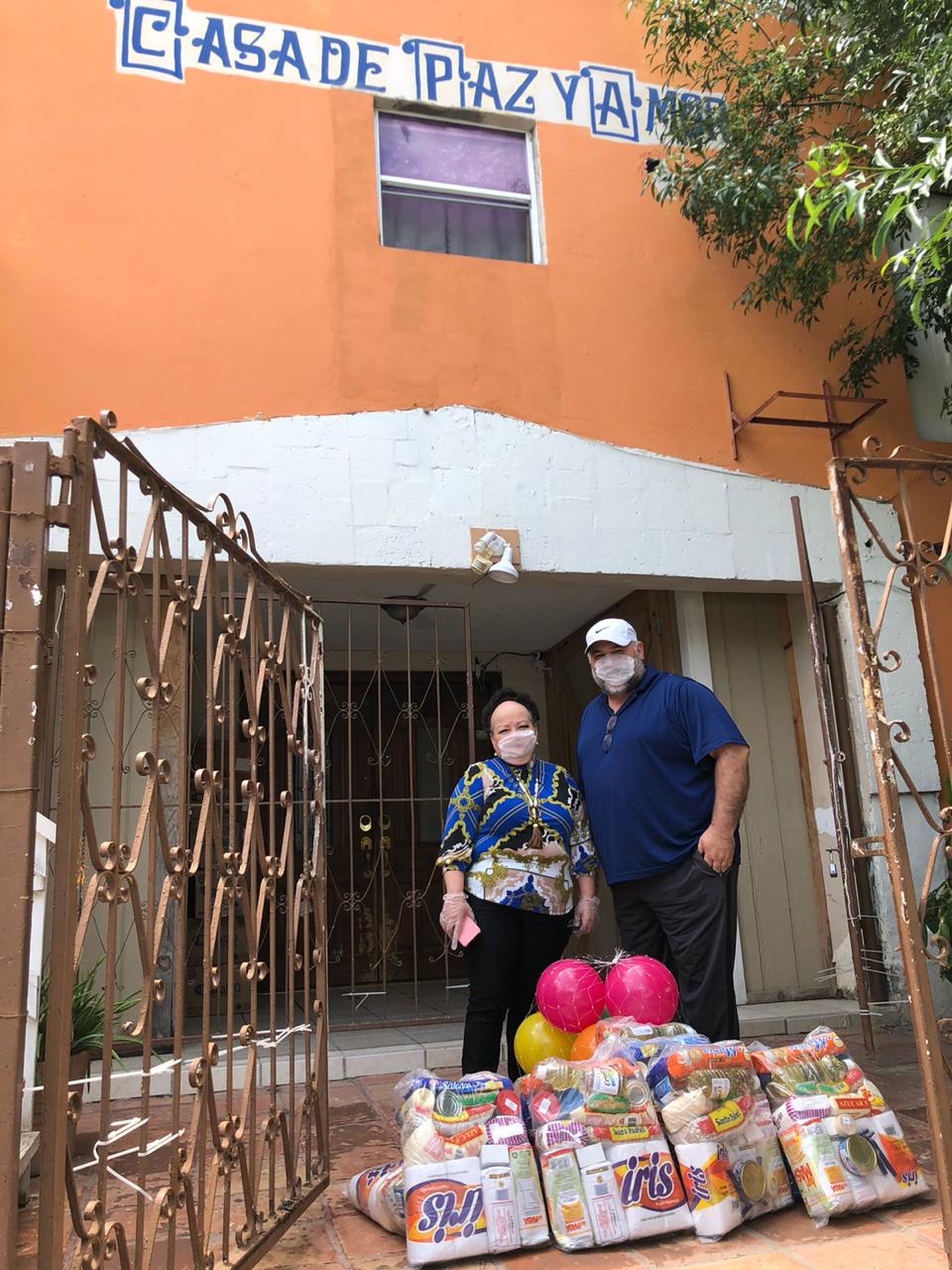 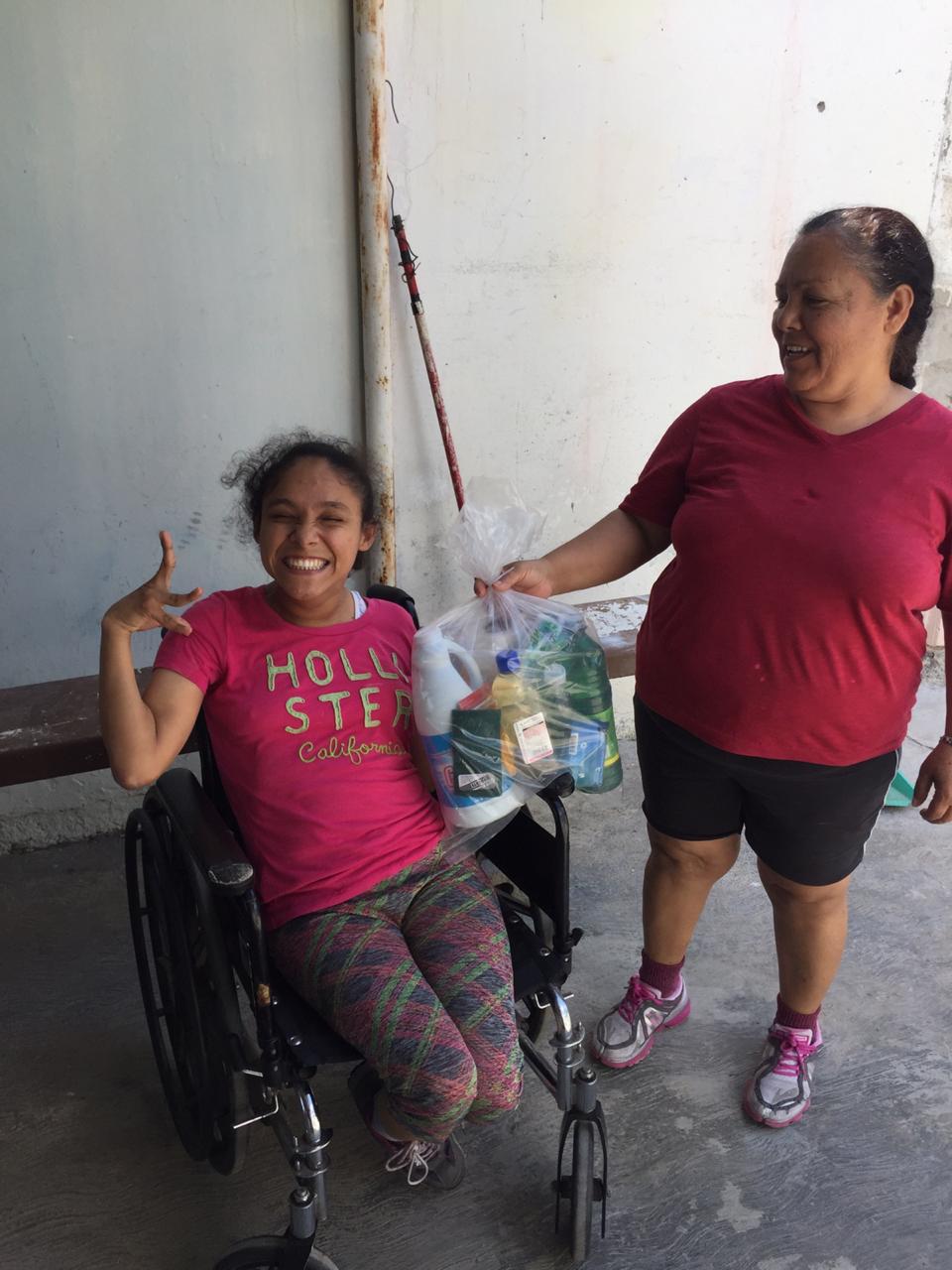 Saltillo, Coahuila mayo de 2020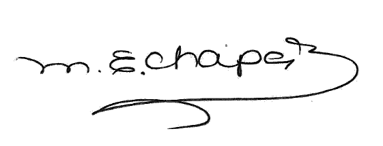 MARIA ESPERANZA CHAPA GARCÍADIPUTADADIRECCIÓN DE LA OFICINA DE GESTIÓN:MARÍA ESPERANZA CHAPA GARCÍAComité Municipal del PRI. Calle Zaragoza esquina con Dr. Mier 1003, Colonia Mundo Nuevo, Piedras Negras, Coahuila.ABRIL 2020ABRIL 2020N° DE GESTIONESTIPO DE GESTIONES REALIZADAS800Entrega de despensas y kits de limpieza a diferentes grupos como lo son:PulguerosPersonas con DiscapacidadGrupos de Invidentes Casas HogaresComedores Adulto MayorEstudiantes de SecundariaDiferentes sectores vulnerables1000Entrega de Bolos por el Día del Niño 3Entrega de Sillas de Ruedas